Summer Sessions I & II - 2024     Sunday	      Monday                   Tuesday                  Wednesday                 Thursday                    Friday                      SaturdayThe Writing & Learning Center / The University of North Carolina at Chapel Hill / writingcenter.unc.edu / learningcenter.unc.edu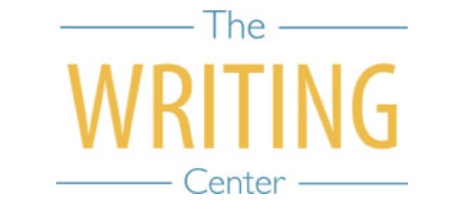 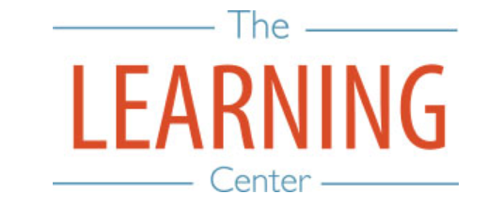 12 MAY131415 SSI & Maymester Begin161718192021222324252627 Holiday (Memorial Day) – No Classes28 2930 Maymester Classes End/Exams31 Maymester Classes End/Exams1 JUNE234567891011121314151617 18 SSI Classes End 19 Holiday (Juneteenth) – No Classes20 SSI Reading Day  21 SSI Exam Day22 SSI Exam Day2324 SSII Begins2526272829 301 JULY2 34 Holiday (Fourth of July) – No Classes5678910111213141516171819202122232425 SSII Classes End26 SSII Reading Day272829 SSII Exam Day30 SSII Exam Day311 AUGUST234567891011 121314 151617